11 апреля 2022 года в городе Богучаре прошло районное мероприятие, посвященное Международному дню освобождения узников фашистских лагерей. Стройной колонной представители администраций района и города, ветераны вооружённых сил, учащиеся богучарского колледжа с флагами и венками проследовали к памятнику погибшим воинам в период Гражданской и Великой Отечественной войны.Митинг открыл глава администрации городского поселения - город Богучар Нежельский Иван Михайлович. Выступили глава Богучарского муниципального района Кузнецов Валерий Васильевич и председатель общественной организации «Дети военного времени» Погорелова Валентина Ивановна. Присутствующие возложили венки и цветы к памятнику погибшим воинам и почтили их память минутой молчания.Мероприятие продолжилось в Доме культуры ветеранов.  Солисты Дворца культуры «Юбилейный» и фольклорный ансамбль «Черешенка» ДК ветеранов для гостей мероприятия исполнили патриотические и народные песни о войне, о Великой Победе.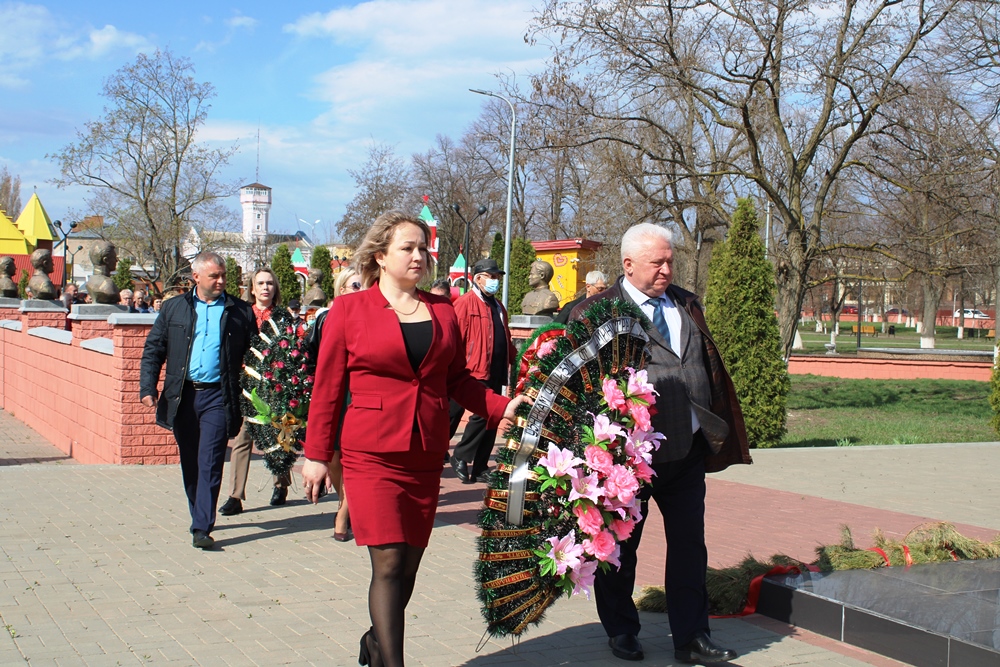 